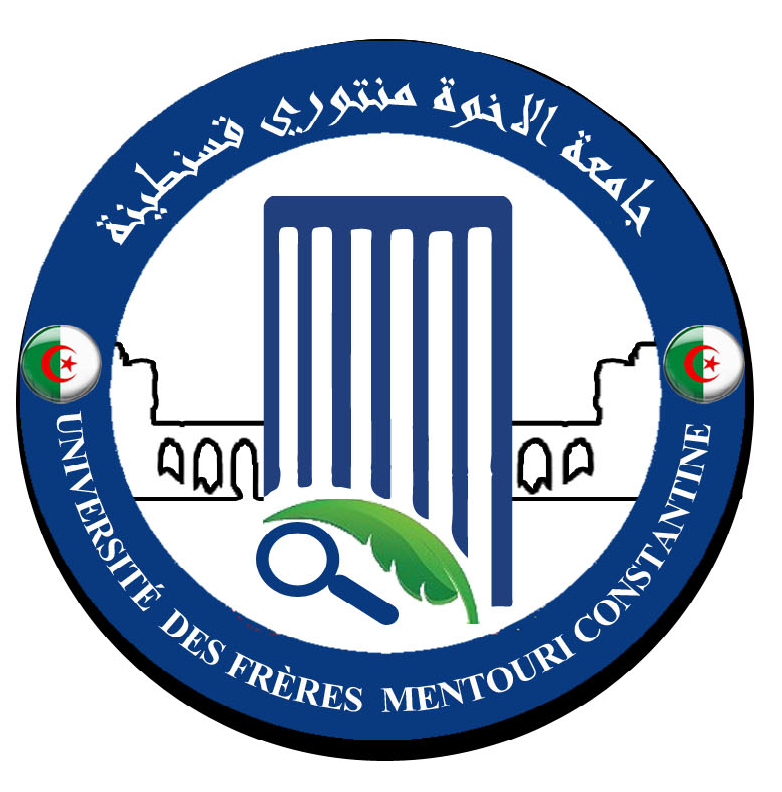 برنامج الأسبوع الإعلامي و التحسيسي لفائدة طلبة السنة الثانيةجذع مشترك لعلوم الطبيعة و الحياة  من الأحد 08  إلى الخميس 12 جانفي 2017سيخصص يوم الأربعاء 11 جانفي 2017 لشرح القوانين و القرارات الوزارية، و كذا الفروع و الاختصاصات و مسارات التكوين (ليسانس+ ماستر) المختلفة المتوفرة على مستوى أقسام الكلية وفق البرنامج المسطرعميد الكليةوثيقة الحضور -  برنامج الأسبوع الإعلامي و التحسيسي لفائدة طلبة السنة الثانيةجذع مشترك لعلوم الطبيعة و الحياة  الاربعاء11 جانفي 2017الحصةالوقتالمجموعةالمدرجالمؤطرون18h-9h30A+B05العميد +  نائب العميد للبيداغوجيا + رؤساء الاقسام + مساعدي  رؤساء الأقسام للبيداغوجيا  + مسئولي الفروع و الاختصاص + مسؤول مصلحة الانخراط29h30-11hC+D06العميد + نائب العميد للبيداغوجيا + رؤساء الأقسام +  مساعدي        رؤساء الأقسام للبيداغوجيا + مسؤول الفروع  و الاختصاص+ مسؤول مصلحة الانخراطN°NomPrénomGroupe/SectionEmailSignature